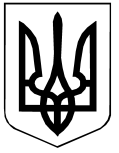 	Надсилаємо порядок проведення І (відбіркового) етапу І туру всеукраїнського конкурсу «Учитель року – 2024» (додаток). Нагадуємо,  що критерії конкурсних випробувань розміщені на Черкаському освітянському порталі у розділі «Конкурси, олімпіади» – «Конкурс «Учитель року – 2024». Звертаємо увагу! Під час проведення конкурсних випробувань у дистанційному форматі здійснюється відеоспостереження за виконанням. Також конкурсант/конкурсантка записує екран комп’ютера за допомогою програми OBS Studio (https://obsproject.com/uk/download) та надсилає запис кураторам відповідної номінації одразу після завершення конкурсного випробування: Номінація «Географія» – volodimir50@ukr.netНомінація «Образотворче мистецтво» –                                                                 nataliyalemesheva@ukr.net      Номінація «Українська мова та література» – sichkar.svetlana@ukr.net       Номінація «Фізика» –   severinova2016@ukr.netУ разі виявлення сторонньої допомоги конкурсанту/конкурсантці результат випробування анулюється!Нагадуємо! У зв’язку з енергетичною кризою, спричиненою російською агресією  проти України, пропонуємо заздалегідь продумати варіанти можливості  дистанційної участі вчителів у конкурсних випробуваннях.Переконливо просимо сприяти участі Ваших педпрацівників у Конкурсі.Ректор                                                                                    Наталія ЧЕПУРНАГаряча  097 655 62 97 Додаток 1 до листа КНЗ «ЧОІПОПП ЧОР»від 15.11.2023_№__444/01-19_Порядок проведення І (відбіркового) етапу І туру всеукраїнського конкурсу  «Учитель року-2024»27 листопадаЗасідання членів журіНомінація «Географія»                                    –    14.00           Номінація «Образотворче мистецтво»           –    10.00Номінація «Українська мова та література»  –    10.00Номінація «Фізика»                                          –    12.00                  (Посилання на зустріч в індивідуальних листах)Консультації для учасників І (відбіркового) етапу І туруНомінація «Географія»                                    –   15.00            Номінація «Образотворче мистецтво»           –  14.00Номінація «Українська мова та література»  –  14.30 Номінація «Фізика»                                          –  14.30                  (Посилання на зустріч в індивідуальних листах)28 листопада09.30 – Вітальне слово ректора інституту Н.М.Чепурної     10.00 – 11.00 – Конкурсне випробування «Тестування» для усіх номінацій.11.00 - 13.00 - Перевірка робіт членами журі.30 листопада09.00 - 09.15 - Жеребкування для  об’єднання учасників у групи для проведення конкурсних випробувань: номінація “Географія” (І група, ІІ група), номінація “Українська мова та література” (І група, ІІ група, ІІІ група), номінація “Фізика” (І група, ІІ група, ІІІ група).        09.15 - 09.30 Жеребкування тем для конкурсних робіт у всіх номінаціях.Номінація «Географія»09.30 – 11.30 – Конкурсне випробування «Практична робота» 11.30 – 11.40 – Відправлення робіт, запису екрану комп’ютера та спостереження куратору                                             Крижанівський Володимир Валерійович                                              т. 097-583-13-32                                             e-mail: volodimir50@ukr.net 11.40 - 12.00 – Шифрування робіт та відправлення журі       13.00 – 18.00 – Перевірка  робіт членами журі.Номінація «Образотворче мистецтво» 09.30 – 11.30 – Конкурсне випробування «Аналіз твору мистецтва» 11.30 - 11.40 – Відправлення робіт, запису екрану комп’ютера та спостереження куратору                                            Лємешева Наталія Андріївна, т.067-473-71-50                                          e-mail: nataliyalemesheva@ukr.net11.40-12.00. – Шифрування робіт та відправлення журі13.00 – 18.00 – Перевірка робіт членами журі.Номінація «Українська мова та література»09.30 – 11.30 – Конкурсне випробування «Написання есею»11.30 – 11.40 – Відправлення робіт, запису екрану комп’ютера та спостереження кураторам                                          Січкар Світлана Іванівна, т. 097-989-61-99,                                           Архипова Валентина Петрівна, т.067-379-46-30                                          e-mail: sichkar.svetlana@ukr.net11.40-12.00. –  Шифрування робіт та відправлення журі13.00 – 18.00 – Перевірка  робіт членами журі.Номінація «Фізика»09.30 – 12.30 – Конкурсне випробування «Методичний практикум»12.30 – 12.40 – Відправлення робіт, запису екрану комп’ютера та спостереження куратору                                          Северинова Алла Миколаївна, т. 068-264-23-64                                           e-mail: severinova2016@ukr.net12.40-13.00. –  Шифрування робіт та відправлення журі13.00 – 18.00 – Перевірка  робіт членами журі.1 грудняПеревірка  робіт членами журі.4 грудняНомінація “Географія” 08.30 - 14.55  - Конкурсне випробування «Дослідження» (І група, 2 год підготовка + 20 хв виступ + 5 хв запитання журі відповідно до графіку).15.00 - 16.00 - Підведення підсумків конкурсного випробування членами журіНомінація «Українська мова та література»08.30 - 14.55  Конкурсне випробування «Аналіз поетичного твору»  (І група,   1 год підготовка + 20 хв виступ + 5 хв запитання журі відповідно до     графіка).15.00 - 16.00 - Підведення підсумків конкурсного випробування членами журіНомінація “Фізика”09.00 - 12.55  Конкурсне випробування «Я роблю це так»  (І група, виступ 20 хв + 5 хв запитання журі відповідно до графіка).13.00 - 14.00 - Підведення підсумків конкурсного випробування членами журі.5 грудняНомінація “Географія” 08.30 - 14.55  - Конкурсне випробування «Дослідження» (ІІ група, 2 год підготовка + 20 хв виступ + 5 хв запитання журі відповідно до графіку).15.00 - 16.00 - Підведення підсумків конкурсного випробування членами журіНомінація “Образотворче мистецтво”09.00 - 14.15  Конкурсне випробування «Практична робота»  (30 хв підготовка +        15 хв виступ + 5 хв запитання журі відповідно до графіка).14.20 - 15.20 - Підведення підсумків конкурсного випробування членами журіНомінація “Українська мова та література”08.30 - 14.55  Конкурсне випробування «Аналіз поетичного твору»  (ІІ група,   1 год підготовка + 20 хв виступ + 5 хв запитання журі відповідно до графіка).15.00 - 16.00 - Підведення підсумків конкурсного випробування членами журіНомінація “Фізика”09.00 - 12.55  Конкурсне випробування «Я так роблю»  (ІІ група, виступ 20 хв + 5 хв запитання журі відповідно до графіка).13.00 - 14.00 - Підведення підсумків конкурсного випробування членами журі.6 грудняНомінація “Українська мова та література”08.30 - 14.55  Конкурсне випробування «Аналіз поетичного твору»  (ІІІ група,   1 год підготовка + 20 хв виступ + 5 хв запитання журі відповідно до графіка).15.00 - 16.00 - Підведення підсумків конкурсного випробування членами журіНомінація “Фізика”09.00 - 12.55  Конкурсне випробування «Я так роблю»  (ІІІ група, виступ 20 хв + 5 хв запитання журі відповідно до графіка).13.00 - 14.00 - Підведення підсумків конкурсного випробування членами журі.8 грудняПідведення підсумків І (відбіркового) етапу І туру.УПРАВЛІННЯ ОСВІТИ І НАУКИ 
ЧЕРКАСЬКОЇ ОБЛАСНОЇ ДЕРЖАВНОЇ АДМІНІСТРАЦІЇКОМУНАЛЬНИЙ НАВЧАЛЬНИЙ ЗАКЛАД 
«ЧЕРКАСЬКИЙ ОБЛАСНИЙ ІНСТИТУТ ПІСЛЯДИПЛОМНОЇ ОСВІТИ ПЕДАГОГІЧНИХ ПРАЦІВНИКІВ ЧЕРКАСЬКОЇ ОБЛАСНОЇ РАДИ»вул. Бидгощська, 38/1, м.Черкаси, 18003, тел./факс 64-21-78 web: http://oipopp.ed-sp.net , e-mail: oipopp@ukr.net, код ЄДРПОУ 02139133 УПРАВЛІННЯ ОСВІТИ І НАУКИ 
ЧЕРКАСЬКОЇ ОБЛАСНОЇ ДЕРЖАВНОЇ АДМІНІСТРАЦІЇКОМУНАЛЬНИЙ НАВЧАЛЬНИЙ ЗАКЛАД 
«ЧЕРКАСЬКИЙ ОБЛАСНИЙ ІНСТИТУТ ПІСЛЯДИПЛОМНОЇ ОСВІТИ ПЕДАГОГІЧНИХ ПРАЦІВНИКІВ ЧЕРКАСЬКОЇ ОБЛАСНОЇ РАДИ»вул. Бидгощська, 38/1, м.Черкаси, 18003, тел./факс 64-21-78 web: http://oipopp.ed-sp.net , e-mail: oipopp@ukr.net, код ЄДРПОУ 02139133 15.11.2023__ № _444/01-19_На № _______ від________Керівникам органів управління освітоюПро порядок проведення І (відбіркового) етапуІ туру всеукраїнського конкурсу «Учитель року – 2024»